	Associated Grammar Schools of Victoria 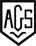 Golf Championships held at Royal Melbourne Golf Club Teams Winners2012     Haileybury College	            237 (West) 	             Ryan Ruffels 72, Sean Smith 82, Conor Davis 83, Leigh Pritchard 842013     St. Kevin’s College	            241 (West)	             Aiden Didone 79, Nicholas Milne 80, Blake Mios 82, Daniel Baldasso 922014     Haileybury College	            215 (West) 	             Record Ryan Ruffels 69, Sean Smith 73, Bailey Watson 73, Josh Hetherington 742015     Haileybury College	            218 (West) 	             Ryan Ruffels 69, Josh Hetherington 74, Bailey Watson 75, Sean Smith 77 2016     Haileybury College	            225 (West)	             Alizza Hetherington 75, Gabriela Ruffels 75, Harrison Gilbert 75, Alexandra Hilliard 76	Associated Grammar Schools of Victoria           Individual Champions 2013    Sam Marles		  The Geelong College		     74 West2014    Ryan Ruffels		  Haileybury			     69 West Record2015    Ryan Ruffels		  Haileybury			     69 West = Record2016    Alizza Hetherington	  Haileybury			     75 West             Gabriela Ruffels	  Haileybury			     75 West                          Harrison Gilbert	  Haileybury			     75 West             Nathan Page	  PEGS				     75 WestYearSchoolStroke (Best 3 scores) Team1989Yarra Valley244 (East)Paul Sutton 79, David Kiely 82, Cameron Box 83, Adrian van Raay (84)1990Assumption246 (East)J. Hooper 77, A. Iser 79. S. Jacovou 90, T. Goodison (DNF)1991Caulfield240 (East)Darren Verco 74, Alex McCartin, Richard Ravensdale, Alex Bailey1992Caulfield241 (East)Darren Verco, Richard Ravensdale, Alex Bailey, Warren Tilmanis1993Geelong College230 (West)Tim Bone 76, Dom O'Brien 76, Mark Williamson 78, Sean Charleston (80)1994Peninsula234 (West)Richard Wheeldon 75, Ian Edwards 78, Timothy Stone 81, Peter O'Dwyer (86)1995Peninsula226 (West)Alex Webster 73, Timothy Stone 74, Richard Wheeldon 79, Peter O'Dwyer (96)1996Caulfield236 (East)Giampaolo Zanol 75, Andrew Pitt 78, Aaron Gibson 83, Leo Lui (83)1997Geelong College234 (West)Heath D'Altera 77, Xavier Duthrie 78, Luke McPherson 79, Tim Farquharson (82)1998Geelong College227 (West)Heath D'Altera 75, Xavier Duthrie 76, Luke McPherson 76, Tim Farquharson (80)1999Haileybury219 (West)Record Daniel Ong 72, John Abbott 73, Tom Muretic 74, Ben Yoffa (93)2000Geelong College219 (West)Steven Jones 70, Jeremy Loomes 71, Tim Callan 78, Ian Millis (81) No record due to use of six temporary greens2001Geelong College231 (East)Steven Jones 73, Ben Wolfenden 77, Sam Chisholm 81, Andrew Gunner (82) No record due to temporary greens2002Ivanhoe Grammar242 (East)Toby Wilcox 78, Michael Fleet 82, Sean Nagel 82, Andrew Gillies (94)2003Trinity Grammar239 (West)Timothy Dugdale 71, Andrew Carolan 83, Matthew Cowley 85, Cameron McCasker (87)2004Caulfield Grammar238 (West)Robert Jenko 75, Brenton Rogers 76, Michael Nicklos 88, Callum McBain 87  Note: Teri Mirikilis (Camb) hole in one2005Mentone Grammar 236 (West)Ed Solocombe 77, Alex Benjamin 78, Michael Trevaskis 81, Dale Fairless (93) 2006Xavier College 238 (West ) Matthew Dowling 73, Julian Darrer 82, Joshua La Pirow 83, Chris Waller (86) 2007Haileybury College 235 (West) James Egan 77, Ryan Magdziarz 78, Matthew Armstrong 80, Mark Grenda (88) 2008Caulfield Grammar School (on countback) 240 (West)Matthew Ford 89, Matthew Sammels 77, Peter Short 78, Andrew Picking 85 2009Haileybury College 225 (West)Zac Morwood 73,Ryan Magdziarz 77, David Shimmin 74, Conor Davis 74, Leigh Pritchard 92 2010Haileybury College 227 (West)Zac Morwood 73, David Shimmin 77, Ryan Magdziarz 77, Conor Davis 78 2011Haileybury College 233 (West)Conor Davis 79, Leigh Pritchard 79, David Shimmin 79, Ryan Ruffels 751989S. CropleyCarey Grammar75 East1990J. HooperAssumption College77 East1991Darren VercoCaulfield Grammar 74 EastDean PerryThe Peninsula School74 East1992Ravi GhorpadeMelbourne Grammar76 East1993Tim BoneGeelong College76 WestDom O'BrienGeelong College76 West1994Richard WheeldonThe Peninsula School75 West1995Alex WebsterThe Peninsula School73 West1996Giampaolo ZanolCaulfield Grammar75 West1997Giampaolo ZanolCaulfield Grammar76 WestRoss MorrisAssumption College76 West1998Heath D'AlteraGeelong College75 West1999Heath BensteadAssumption College71 West = Record2000Steven JonesGeelong College70 West No record due to temporary greens2001Heath BensteadAssumption College72 East  No record due to temporary greensTroy LittleMentone Grammar School72 East  No record due to temporary greens2002John OwensHaileybury College73 East     Record2003Timothy DugdaleTrinity Grammar School71 West = Record2004Matthew DowlingXavier College74 West2005Calum Bolt Bacchus Marsh Grammar School 71 West = Record 2006Michael Trevaskis Mentone Grammar 72 West Andrew Carolan Trinity Grammar School 72 West 2007Josh Wheeler Ballarat & Clarendon College 71 West = Record 2008Ash Haase St. Patricks College 73 West 2009Alex Richards Melbourne Grammar 71 West  No record due to temporary hole 2010Jordan Lett Ballarat Grammar School72 West 2011Ryan Ruffels Haileybury75 West 2012Ryan Ruffels Haileybury72 West 